Our parish now has a Facebook page – if you are on FB come and like the page and join us on www.fb.me/deesidecatholic - share your posts and photos there and invite your friendsThe Diocese of Wrexham (www.rcdwxm.org.uk) have a Facebook page - https://www.facebook.com/wrexhamdiocese/ with links to their YouTube channel - where you can follow Bishop Peter live streaming Mass and other services, and also access videos of Mass. He will live stream Mass every Tuesday for a different Parish in his Diocese, and on a Thursday for NHS & Social Care front-line workers, and for the sick and their families.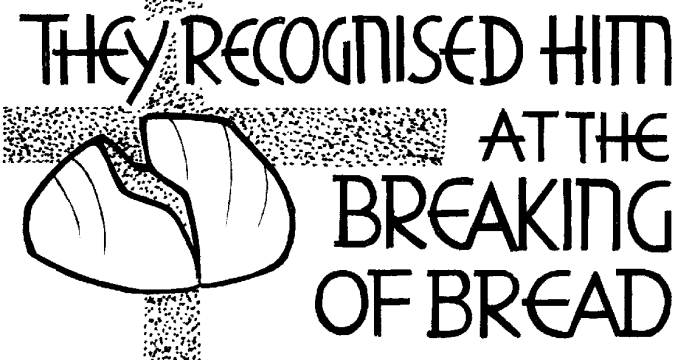 Please Pray For:-Rosemary Bowden, who is poorly in hospital, her husband Brian who has recently been in hospital and their family.The repose of the soul of Alan Howell-Walmsley. His funeral is at Blacon Crematorium on Tuesday 28th April 2.40pm – close family only.Canon Joe sends his best wishes - he is still well but self-isolating, and he remembers all of us in his prayers and daily MassesCAFOD are doing a live-streamed Mass with friends on Wednesday April 29th – you need to register first though to join them – go to https://cafod.org.uk/News/Events/Mass-live-streams to register. They also have a lot of home learning resources on there for anyone who is home-schooling during the pandemic. 49 Club – Connah’s Quay :- Just a reminder that you can set up a Standing Order with your bank to pay your subs monthly, please contact Marilyn Jones on 07938854835 for further details.First Holy Communion,  Getting To Know You Sessions, PAC Meeting and SVP Meetings are all cancelled until further notice.Collections for Church Funds: Our Churches’ expenses are still continuing during this Coronavirus crisis – Canon Joe would be very grateful if people could continue donating and putting the money to one side or in their Gift Aid envelopes – these could then be dropped into Church when it is fully open again.You may wish to set up a Standing Order to give your donations regularly – please contact Canon Joe for bank details.Items for the bulletin: to Ann Payton by Weds evening please, tel 01244 821010 or e-mail ann.dragonden@btinternet.com